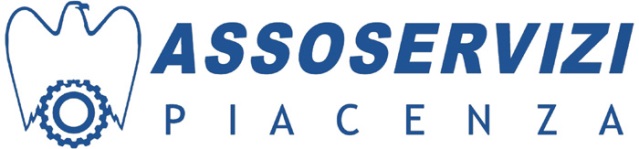 CONFERMA ISCRIZIONE CORSOCompilare ed inviare all’ Ordine degli Architetti P.P.C. di Piacenza, all'indirizzo Mail: architetti@piacenza.archiworld,it PRIVACYI dati personali saranno trattati ai sensi delle vigenti normative in materia di privacy (Reg.UE 2016/679 e D.Lgs.196/2003, così come modificato ed integrato dal D.Lgs.101/2018) per finalità funzionali all’organizzazione esecutiva ed amministrativa  del corso (organizzazione aule, registri, fatturazione, ecc.).Assoservizi tratterà i dati in formato cartaceo ed elettronico facendone esclusiva comunicazione all’ Ordine degli Architetti P.P.C. di Piacenza, al fine dell’erogazione dell’attestato e dei crediti formativi, se previsti. I dati personali saranno conservati per tempi proporzionati alla finalità della raccolta e non saranno oggetto di diffusione o trasferimento extra-UE. Per qualsiasi chiarimento in materia di privacy, per esercitare i diritti di cui agli artt. 15-21 del Reg.UE 2016/679 e per approfondimenti sulle politiche privacy di Assoservizi è possibile consultare l’informativa completa sul nostro sito web al link http://www.confindustria.pc.it/ASSOSERVIZI_WEBSITE/Informativa%20generale%20-%20Assoservizi.pdf o contattare il Titolare (Assoservizi srl) o il Data Protection Officer all’email privacy@assoservizi.piacenza.it  MODALITA’ DI PAGAMENTO Il costo del singolo Modulo, di € 150,00 + IVA, dovrà essere versato prima dell’attivazione del corso. Potrà essere applicato uno sconto pari al 10% con l’acquisto di almeno due Moduli, provvedendo al pagamento complessivo delle quote all’atto dell’iscrizione.   Dati per il pagamento:   Bonifico su Banco BPM SPAIBAN IT62I0503412600000000000282 intestato Assoservizi srlClausole di disdetta:L'effettiva attivazione del percorso formativo verrà comunicata tramite email. Il corso potrà essere rinviato o annullato qualora non si raggiunga il numero minimo di iscrizioni fissato. E’ attribuito il diritto di rinuncia al corso; se comunicato entro e non oltre il quinto giorno lavorativo precedente la data di inizio, solo in questo caso Assoservizi non addebiterà la quota di iscrizione. In caso di rinuncia oltre il termine precedente, Assoservizi fatturerà per intero la quota di iscrizione al corso.Data_______________________